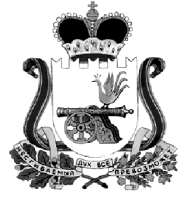 АДМИНИСТРАЦИЯ МУНИЦИПАЛЬНОГО ОБРАЗОВАНИЯ“КАРДЫМОВСКИЙ  РАЙОН” СМОЛЕНСКОЙ ОБЛАСТИ П О С Т А Н О В Л Е Н И Еот 24.11. 2015 № 00720В связи со сменой наименований образовательных учреждений муниципального образования «Кардымовский район» Смоленской области Администрация муниципального образования «Кардымовский район» Смоленской области п о с т а н о в л я е т:1. Внести изменения в Постановление Администрации муниципального образования «Кардымовский район» Смоленской области от 12.08.2015 № 00486 «Об утверждении перечня учреждений, подведомственных Отделу образования Администрации муниципального образования «Кардымовский район» Смоленской области», изложив приложение в новой редакции (приложение №1). 2. Контроль исполнения настоящего постановления возложить на заместителя Главы муниципального образования «Кардымовский район» Смоленской области И.А. Дмитриеву.3. Настоящее постановление вступает в силу со дня  его подписания.Приложение №1к постановлению Администрации муниципального образования «Кардымовский район» Смоленской области от 24.11.2015  №720Приложениек постановлению Администрации муниципального образования «Кардымовский район» Смоленской области от 12.08.2015  №00486Перечень учреждений, подведомственных Отделу образования Администрации муниципального образования «Кардымовский район» Смоленской областиО внесении изменений в Постановление Администрации муниципального образования «Кардымовский район» Смоленской области от 12.08.2015 № 00486Глава муниципального образования  «Кардымовский район» Смоленской областиО.В. Иванов№ п/пНаименование ОУАдрес ОУ1Муниципальное бюджетное общеобразовательное учреждение «Кардымовская средняя школа имени Героя Советского Союза С.Н.Решетова» Кардымовского района Смоленской областиСмоленская область, п. Кардымово, ул. Школьная, д. 9; тел. 4-12-80; 4-12-822Муниципальное бюджетное общеобразовательное учреждение «Рыжковская средняя школа» Кардымовского района Смоленской области Смоленская область, д. Титково, пер. школьный, д. 1тел. 2-62-323Муниципальное бюджетное общеобразовательное учреждение «Тюшинская средняя школа» Кардымовского района Смоленской областиСмоленская область, д. Тюшино, ул. Приозёрная, д. 75; тел. 2-66-374Муниципальное бюджетное общеобразовательное учреждение «Каменская основная школа» Кардымовского района Смоленской областиСмоленская область, д. Каменка, ул. Школьная, д. 11; тел. 2-91-745Муниципальное бюджетное общеобразовательное учреждение «Соловьевская основная школа» Кардымовского района Смоленской областиСмоленская область, д. Соловьёво, ул. Школьная, д. 3; тел. 2-51-196Муниципальное бюджетное общеобразовательное учреждение «Тирянская основная школа» Кардымовского района Смоленской областиСмоленская область, д. Нетризово, ул. Школьная, д. 7; тел. 2-76-507Муниципальное бюджетное общеобразовательное учреждение «Шокинская основная школа» Кардымовского района Смоленской областиСмоленская область, д. Шокино, ул. Молодёжная д. 16; тел. 2-56-728Муниципальное бюджетное общеобразовательное учреждение «Мольковская начальная школа – детский сад» Кардымовского района Смоленской областиСмоленская область, д. Мольково, пер. Школьный, д. 5; тел. 2-53-419Муниципальное бюджетное дошкольное образовательное учреждение  детский сад «Солнышко» Кардымовского района Смоленской областиСмоленская область, п. Кардымово, ул.  Гагарина, д. 4; тел. 4-14-0210Муниципальное бюджетное дошкольное образовательное учреждение «Вачковский детский сад» Кардымовского района Смоленской областиСмоленская область, д. Вачково, ул. Первомайская, д. 16; тел. 2-71-1911Муниципальное бюджетное дошкольное образовательное учреждение «Каменский детский сад» Кардымовского района Смоленской областиСмоленская область, д. Каменка, ул. Садовая, д. 3; тел. 2-92-3912Муниципальное бюджетное дошкольное образовательное учреждение «Шокинский детский сад» Кардымовского района Смоленской областиСмоленская область, д. Шокино, ул. Бородич, д. 1; тел. 2-55-3513Муниципальное бюджетное учреждение дополнительного образования «Центр детского творчества» Кардымовского района Смоленской областиСмоленская область, п. Кардымово, ул. Школьная, д. 9; тел. 4-16-3714Муниципальное бюджетное учреждение дополнительного образования «Детско-юношеская спортивная школа» Кардымовского района Смоленской областиСмоленская область, п. Кардымово, ул. Школьная, д. 9; тел. 4-12-6915Муниципальное казенное учреждение «Централизованная бухгалтерия учреждений образования» Администрации муниципального образования «Кардымовский район» Смоленской областиСмоленская область, п. Кардымово, ул. Красноармейская, д.7; тел. 4-10-80